Опросный лист на пункт коммерческого учета -ПКУ1.  Параметры сети.Класс напряжения, кВ	Наибольшее рабочее напряжение, кВ610Схема подключения трансформаторов тока (ТТ) и трансформаторов напряжения (ТН). 3ТТ и 3 ТН2ТТ и 3 ТН2ТТ и 2 ТН3.  Крепление ПКУ.Крепление по специальному заказуПлощадка обслуживанияТрансформатор напряжения (со встроенными предохранителями). Номинальное напряжение первичной обмотки, кВ 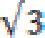 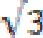 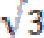 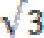 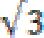 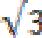 6.  Разъединитель.Тип __________________________Счетчик электроэнергии. Тип __________________________ 9.  Класс точностиДополнительные требования___________________________________________________________________________11. Количество однотипных устройств _______ шт.Дополнительные требования_________________________________________________________________________________________________________________________________________________________________________________________________________________________________Сведения о заказчике:Организация __________________________________________________________________Тел. (факс)  ______________________________________________________________________________________	______________________________(Ф.И.О)	(Подпись)Лист 2 из 2__________________________________________________________________________На опореТип опоры ______________66,36,66,910101010,510,510,510,510,511115.  Трансформаторы тока.5.  Трансформаторы тока.5.  Трансформаторы тока.5.  Трансформаторы тока.5.  Трансформаторы тока.5.  Трансформаторы тока.3050757515015015030507575100100100150150150Номинальный первичный токНоминальный первичный токНоминальный первичный токНоминальный первичный токНоминальный первичный токНоминальный первичный токНоминальный первичный токНоминальный первичный токНоминальный первичный токНоминальный первичный токНоминальный первичный токНоминальный первичный ток200400400400500500500600600600200300300400400400500500500600600600100010001000ДругойДругойДругойДругой______________________________________________________________________100010001000ДругойДругойДругойДругой______________________________________________________________________Класс точности вторичной обмотки ТТ  0,2SКласс точности вторичной обмотки ТТ  0,2SКласс точности вторичной обмотки ТТ  0,2SКласс точности вторичной обмотки ТТ  0,2SКласс точности вторичной обмотки ТТ  0,2SКласс точности вторичной обмотки ТТ  0,2SКласс точности вторичной обмотки ТТ  0,2SКласс точности вторичной обмотки ТТ  0,2SКласс точности вторичной обмотки ТТ  0,2SКласс точности вторичной обмотки ТТ  0,2S0,5S0,5SДругойДругойДругойДругойДругой__________________________________________________Класс точности вторичной обмотки ТТ  0,2SКласс точности вторичной обмотки ТТ  0,2SКласс точности вторичной обмотки ТТ  0,2SКласс точности вторичной обмотки ТТ  0,2SКласс точности вторичной обмотки ТТ  0,2SКласс точности вторичной обмотки ТТ  0,2SКласс точности вторичной обмотки ТТ  0,2SКласс точности вторичной обмотки ТТ  0,2SКласс точности вторичной обмотки ТТ  0,2SКласс точности вторичной обмотки ТТ  0,2S0,5S0,5SДругойДругойДругойДругойДругой__________________________________________________Рама для установки разъединителя на опоре  данет7.  ОПН.Количество комплектов ОПНодинодиндваКоличество комплектов ОПНодинодиндваРама для установки на опореданетРама для установки на опореданетИзмеряемая мощность  активнаяреактивнаяактивно-реактивная0,20,51,02,02,0ДругойДругой___________Тип интерфейса:Тип интерфейса:Тип интерфейса:Тип интерфейса:RS-485RS-485RS-485RS-232токовая петлянетТип интерфейса:Тип интерфейса:Тип интерфейса:Тип интерфейса:RS-485RS-485RS-485RS-232токовая петлянет10. Способ передачи данных.Интеграция в АСКУЭданетТип модема _____________________Тип модема _____________________Способ передачи данныхGSMGPRSрадиомодемВОЛСТфОП